.Intro: 48 CountVine, Cross, Side rock Cross, HoldLock step, Hold, Step ½ turn, ½ Turn, HoldLock step back, Hold, Toe strut ½ turn, Toe strut ½ turnRestart Wall 8 (12)½ turn right, Rocking Chair, ¼ turn, Stomp, Side, ScuffJazz box ½ turn right, Hold, Jazz Box ¾ turn left, HoldSugar food R-L, FlickRestart wall 4 (6)Back rock, Step, Step ½ turn stepJazz box flick, Scissor step leftTag 1 After Wall 2  (12)R Rocking ChairTag 2 AFTER Wall 3 (6) and 5 (12)Tag 1 + Step ½ turn, Step ½ turnTag 3 After Wall (6)Tag 2 + Tag 1Contact: dwightgoldwing@gmail.com - dwight@thewilddanishgang.comA Day With The Devil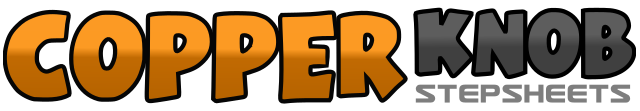 .......Count:64Wall:2Level:Improver / Intermediate.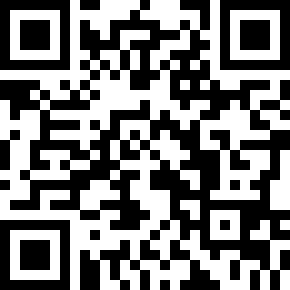 Choreographer:Dwight Birkjaer (DK) - April 2016Dwight Birkjaer (DK) - April 2016Dwight Birkjaer (DK) - April 2016Dwight Birkjaer (DK) - April 2016Dwight Birkjaer (DK) - April 2016.Music:A Day With the Devil - Matt MasonA Day With the Devil - Matt MasonA Day With the Devil - Matt MasonA Day With the Devil - Matt MasonA Day With the Devil - Matt Mason........1-4Step R to side, L behind R, R to side, cross L in front R5-8Rock R to side, recover L, cross R in front L, hold1-4Step fwd. L, lock R behind L, step L fwd., hold5-8Step fwd. R, ½ turn left, ½ turn L stepping R back, hold1-4Step back L, lock R in front L, step L back, hold5-8Touch R toe back, ½ turn right R heel down, ½ turn right toe touch, L heel down1-4½ turn right R heel rock, recover L, rock back R, recover L5-8¼ turn stepping R fwd., stomp L beside R, step L to side, scuff R1-5Step R across L, ¼ turn right stepping L back, ¼ turn right stepping R fwd., hold5-8Step L across R, ¼ turn left stepping R back, ½ turn left stepping L fwd., hold1-4Touch R toe, scuff R, step R across L, hold5-8Touch L toe, scuff L, step L across R, flick R behind L1-4Rock back R, recover L, step R fwd., hold5-8Step L fwd., ½ turn right, step fwd. L, scuff R1-4Step R across L, step back L, step R beside L, flick L behind R5-8Step L to side, step R behind L, step L across R, hold1-4Rock fwd. R, recover L, rock back R, recover L1-4Rock fwd. R, recover L, rock back R, recover L5-8Step fwd. R, ½ turn left, step fwd. R, ½ left1-4Rock fwd. R, recover L, rock back R, recover L5-8Step fwd. R, ½ turn left, step fwd. R, ½ left1-4Rock fwd. R, recover L, rock back R, recover L